Сумська міська радаВиконавчий комітетРІШЕННЯвід 11.09.2018  № 487     Про  надання  дозволу  на  переведення нежитлового приміщення  у  категоріюжитлового, присвоєння  йому поштовоїадреси  Розглянувши заяву ОСОБА_1 про надання дозволу на переведення нежитлового приміщення у категорію житлового, присвоєння йому поштової адреси, ураховуючи рішення Сумської міської ради від 25.01.2017 № 1688-МР «Про передачу житлових будинків (з допоміжними спорудами), співвласником яких є територіальна громада міста Суми, на балансовий  облік  департаменту інфраструктури міста Сумської міської ради», відповідно до статті 47 Конституції України, Порядку надання дозволу на перепланування та/або переобладнання житлових та нежитлових приміщень; переведення нежитлових приміщень у категорію житлових; житлових будинків квартирного типу в будинки садибного типу, а також переведення житлових будинків і житлових приміщень у нежитлові, затвердженого рішенням виконавчого комітету Сумської міської ради від 26.10.2011 № 673 (зі змінами), Порядку присвоєння та зміни поштових адрес об’єктам нерухомого майна в місті Суми,  затвердженого рішенням Сумської міської ради від 24.09.2014 № 3554-МР, керуючись частиною першою статті 52 Закону України «Про місцеве самоврядування в Україні», виконавчий комітет Сумської міської радиВИРІШИВ:	Надати дозвіл на переведення з нежитлового приміщення (літера згідно з технічним паспортом А-10, розміщеного на першому поверсі) у категорію житлового АДРЕСА_1, загальною площею 40,51 кв.м., яке належить ОСОБА_1 на праві користування згідно з договором безкоштовного користування приміщенням   від   14.07.2014,  та  присвоїти  йому  АДРЕСА_2.Міський голова                                                                           О.М.  ЛисенкоЧайченко, 700-630Розіслати: Чайченку О.В., Клименку Ю.М., Кривцову А.В., заявнику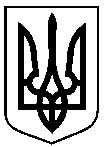 